УТВЕРЖДАЮ:							Директор МКУК Тужинская ЦБС							__________________ Л. А. Дудина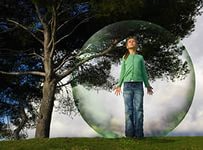 Руководитель: Санникова Ольга Николаевнап. Тужа, 2019-2020 гг.Положение об экологическом клубе «Экология. Человек. Здоровье»1.	Общее положение.Клуб создан на базе Тужинской центральной библиотеки для учащихся 8-10 классов.Это форма объединения детей, посещающих библиотеку, имеющих общие интересы, добровольно изъявивших желание в свободное от учёбы время участвовать в творческой, познавательной, социально-полезной и социально-значимой деятельности.2.	Цель клуба.Создание благоприятных условий для улучшения экологии и воспитания здорового подрастающего поколения.3.	Задачи клуба.вызвать интерес у членов клуба к проблемам экологии;участие в процессе охраны окружающей среды;формирование личных предложений для защиты природы;пропаганда здорового образа жизни;защита собственного здоровья от неблагоприятных факторов.4.	Порядок работы клуба.Клуб проводится в соответствии с планом работы с периодичностью один раз в месяц, (см. Приложение)5.	Девиз клуба."Думай глобально, действуй локально".6.	Права и обязанности членов клубаЧлены клуба имеют право:организовывать и принимать участие во всех мероприятиях Клуба.получать все виды информации, имеющиеся в распоряжении Клуба.вносить предложения, замечания о деятельности клуба, об изменениях в ее формах и методах работы.Члены экологического клуба обязаны:-	участвовать во всех мероприятиях Клуба.-	принимать участие в заседаниях клуба, встречах с гостями.										ПРИЛОЖЕНИЕ  1План работы клубаИздательская деятельность:- Буклет «Заповедные места Кировской области» - Январь- Буклет «Чернобыль – полынь горькая» - Апрель- Буклет к Всемирному дню табака «Сигарета – враг здоровья» - Май- Буклет «Лестница ведущая вниз» (О наркомании) - Ноябрь- Буклет «Бояться не нужно, нужно знать» (о профилактике СПИДа)Выставочная деятельность:- Выставка-предупреждение «Остановись и подумай» (о вреде наркотиков) - февраль- «Путешествие в кладовую природы» - март-  Экокалендарь ко Дням защиты от экологической опасности «Охрана природы – влияние времени»– апрель-июнь№ п/пФорма мероприятияНазвание мероприятияДата проведения1.Инфоурок«Экология и энергосбережение»Октябрь2.«Иформация +»«Жизнь прекрасна, не трать её напрасно»Ноябрь3.Информ-урок«ВИЧ/СПИД проблема каждого»Декабрь4.Виртуальное путешествие«Заповедные места России»Январь5.Урок здоровья«Умей говорить НЕТ!»Февраль6.Тематическое путешествие«Жизнь зелёного мира» (К Международному дню леса)Март7.Вечер-память«Чернобыль – трагедия и уроки»Апрель 8.Урок-игра«Хозяин судьбы» (Ко всемирному дню борьбы с курением)Май